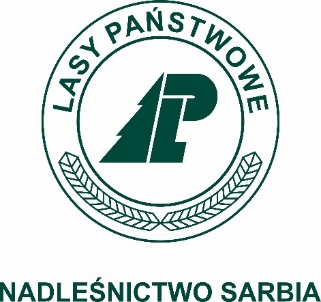 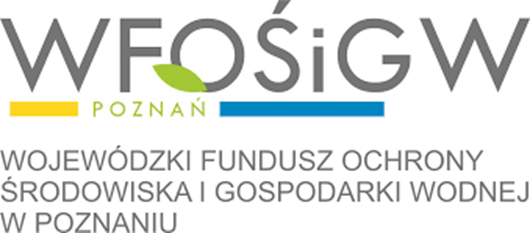 ZGŁOSZENIEszkoły do udziału w „XXIV Turnieju Leśnym Sarbia 2023”Wybór kategorii wiekowej:I kategoria wiekowa/II kategoria wiekowa/III kategoria wiekowa*Funkcję opiekuna pełnić będzie (podać imię i nazwisko, numer telefonu):…………………………………………………………………………………………………..……………………………………
              Dyrektor Szkoły………………………………………
         (miejscowość, data)*niepotrzebne skreślić
Nazwa szkoły:
Adres szkoły:
Numer telefonu:
Adres e-mail: